NATIONAL GARDEN CLUBS, Inc.                                    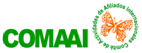 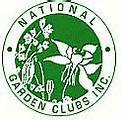 SOLICITUD A LOS PREMIOS DEL NGC                                                              IA – PI – b.                                                       I. POR FAVOR INDIQUE LA SIGUIENTE INFORMACION:a. FECHA EN QUE ES ENVIADA ESTA SOLICITUD. b. NOMBRE DEL CLUB Y NÚMERO DE AFILIACIÓN A NGCc. EL NÚMERO Y NOMBRE DEL PREMIO QUE SE SOLICITA:d. CATEGORÍA POR NÚMERO DE ASOCIADOS DEL CLUB O ENTIDAD:      1. Pequeña (29) Asociados o menos     2. Mediana: (30) a (59) Asociados       2. Grande:(60) a (99) Asociados.           3. Extragrande: Cien (100)  o más. asociados.e. REGIÓN DEL SOLICITANTE:    Región I   México y Centro América                                                                Región II  Guatemala y América del Sur          f.  APLICA A  PREMIO MONETARIO:   NO     SI  INDIQUE EL  NOMBRE O ENTIDAD A QUIEN EMITIR EL CHEQUEII. INFORMACIÓN PERSONAL DEL SOLICITANTE.a. NIC (si es Juez o Consultora) Y NOMBRE DE QUIEN ENVÍA ESTA SOLICITUD b. E-MAIL O DIRECCIÓN ELECTRÓNICAc. TELÉFONO WHATSAPP.III. INSTRUCCIONES PARA ENVIO DIGITALEnvíe solicitud a las Directora de Premios de su Región:Solicitud de Región I:  México y Centroamérica remita a Maria Regina Viau                     viaucastillo@gmail.comSolicitud de Región II: Guatemala y Sur América remita a Cheryl Obediente.                cheryl.obediente@gmail.comGuarde una copia de este documento para sus archivos. Fechas límite para enviar solicitudes:Noviembre 30: para toda solicitud de premios al NGC.Las solicitudes no son recibidas al no cumplir con la fecha límite o por la falta de seguimiento de la Escala de Puntos que rige el premio.                                                                                                                                         IA Solicitud Premios NGC Revisión 2019: Directoras de Premios. Cheryl Obediente y Maria Regina Viau / Consejera Administrativa de Premios Ursula Beick / I. Aguilar Consejera NG